Klasa 4 Znaki Ostrzegawcze 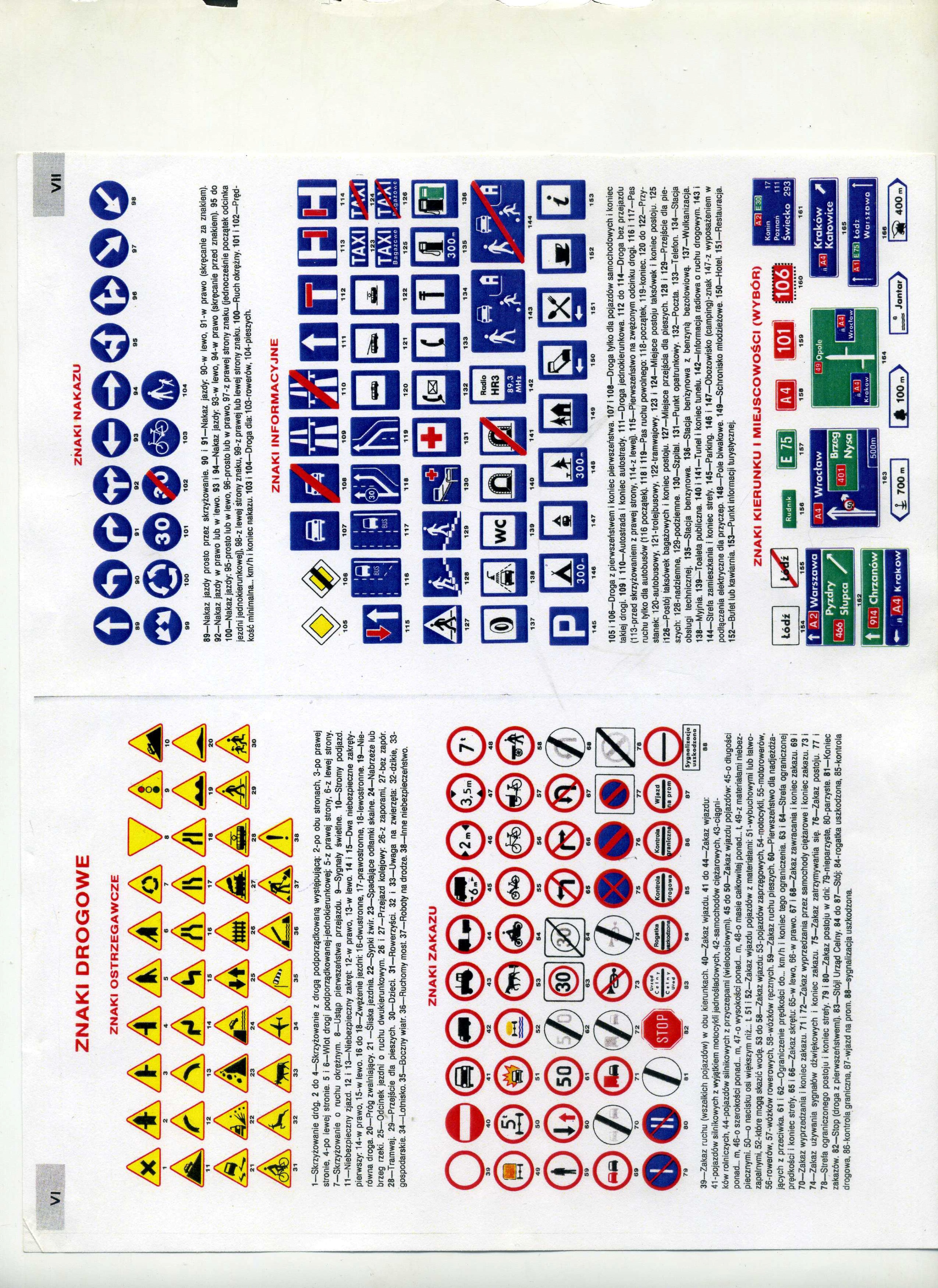 